Конференция обучающихся эколого-биологического  отдела МОУ ДО «ЦДЮТ» «Первые шаги в науке»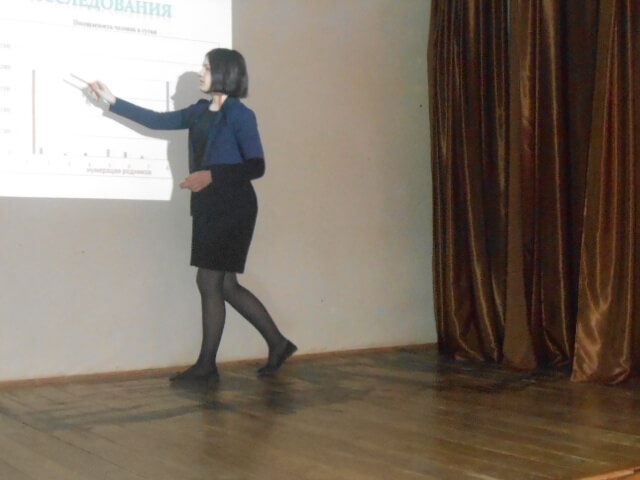 23.04.2018 в МОУ ДО «ЦДЮТ» прошла традиционная конференция обучающихся, коллективов туристско-краеведческой и естественнонаучной направленностей. На мероприятии ребята познакомились с исследовательскими работами коллег из других детских объединений.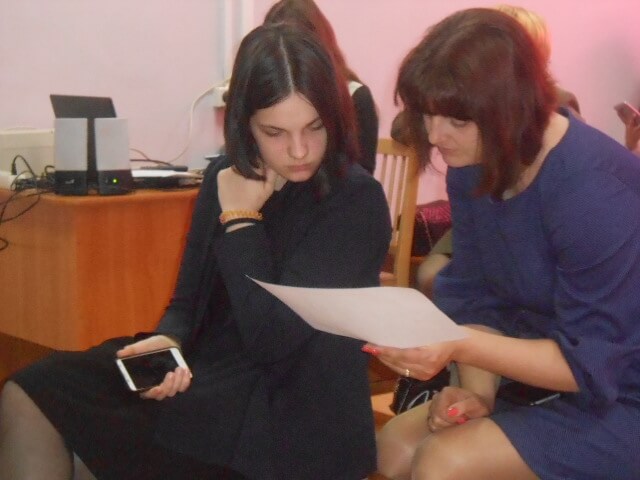 В  конференции приняли участие коллективы: «Экос»  (работающий на базе МОУ «Толмачевская средняя школа»),  «Провинция» ( на базе МБОУ СОШ № 5), Лужские краеведы»  (на базе МОУ «Средняя общеобразовательная школа №6»), «Знатоки» ( на базе МОУ «Мшинская средняя школа»), «Экоцвет» (на базе МОУ «Володарская СОШ»), «Наш край» и «Экоцвет»  (на базе МОУ «Скребловская СОШ»), «Малая родина» (на базе МОУ Серебрянская средняя школа).Исследования охватывают  разные области знания. Много интересного о воде и её качестве в нашем районе ребята  узнали из докладов юных экологов. Алена Маковкина (ПДО Е. А. Коробова) рассказала о Лужских родниках, Надежда Иванова (ПДО Л .Е Наянзина) познакомила со свойствами воды, а Яна Семенова (ПДО Л.Д.Тищенко) с экологическим состоянием озера Врево. Легенды об озере Врёво и Череменецком озере представили Анастасия Васильева и Ирина Попова в выступлении «Мой край, опрокинутый в озера» (ПДО Е. Б. Степанова). Матвей Вишняков  (ПДО М. В. Маркелова) рассказала о Мшинских болотах, а Алина Николаева поведал историю своей семьи, и то, как в семейной истории отразилась история страны. Не обошли будущие учёные в  исследованиях и северную столицу – Санкт– Петербург. Один из докладов назывался «Санкт–Петербург - вторая столица», подготовила его группа ребят из объединения «Провинция» (Маргарита Таран, Нина Хренова, Инна Русакова, Элеонора Иванова; ПДО И.Н. Козина). О достопримечательности города «Русском музее»  красочно рассказала Татьяна Маркова (ПДО М. В. Зорькина) Желаем участникам конференции интересных находок и открытий в исследовательской деятельности! 